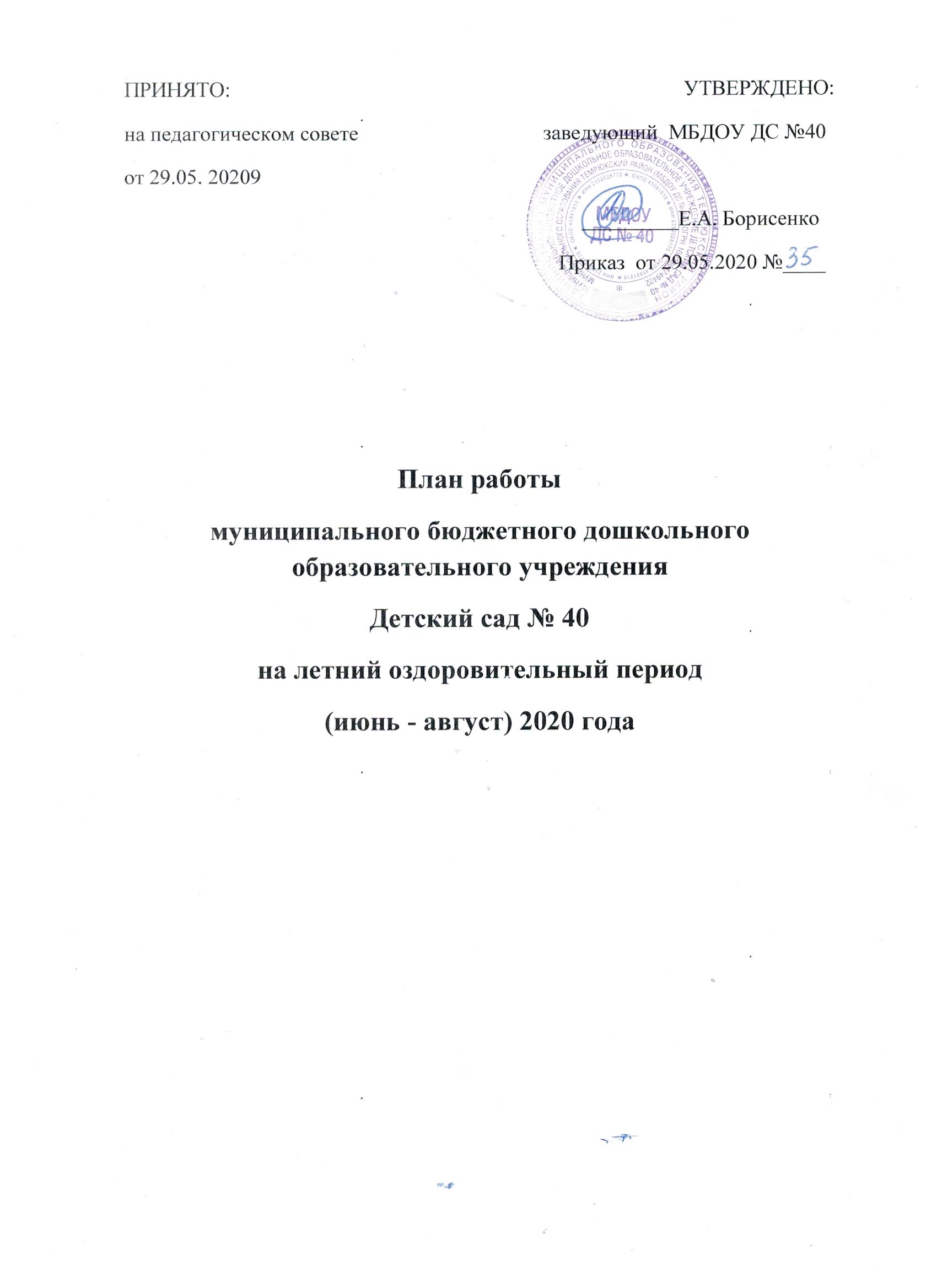 Пояснительная запискаСохранение и укрепление здоровья ребёнка – приоритетная задача современного дошкольного образования. Одним из путей её решения  является организация работы по воспитанию дошкольников в летний период года. Летний отдых детей оказывает существенное влияние на укрепление организма, сопротивляемость заболеваниям, создание положительных эмоций, развитие волевых качеств и самостоятельности. В летний период особенно большие возможности предоставлены для закаливания, совершенствования защитных реакций ребенка, широко используются солнечно-воздушные ванны и водные закаливающие процедуры. Летом все виды деятельности переносятся на воздух. Каждому виду отводится место и время в распорядке дня.Приоритетными направлениями нашего дошкольного учреждения летом являются:- физкультурно-оздоровительная работа;-игровая, музыкальная, театрализованная, изобразительная деятельность детей. Цель: Объединить усилия педагогов и родителей воспитанников по созданию условий, способствующих оздоровлению детского организма в летний период; эмоциональному, личностному, познавательному развитию ребёнкаЗадачи:Создать условия, обеспечивающие охрану жизни и здоровья детей, предупреждение заболеваемости и травматизма.Обеспечить витаминизированное сбалансированное питание. Реализовать систему мероприятий, направленных на оздоровление и физическое развитие детей, их нравственное воспитание, развитие любознательности и познавательной активности, формирование культурно-гигиенических и трудовых навыков.Осуществить педагогическое и санитарное просвещение родителей по вопросам воспитания и оздоровления детей в летний период.Система оздоровительной работыв летний периодПринципы планирования оздоровительной работы.Комплексное использование профилактических, закаливающих и оздоровительных технологий.Непрерывное проведение профилактических, закаливающих и оздоровительных мероприятий.Преимущественное использование не медикаментозных средств оздоровления.Использование простых и доступных технологий.Формирование положительной мотивации у детей, педагогов и родителей к проведению профилактических закаливающих и оздоровительных мероприятий.Интеграция программы профилактики закаливания в семью.Повышение эффективности системы профилактических, закаливающих и оздоровительных мероприятий за счет соблюдения в МБДОУ санитарных правил и нормативов, оптимального двигательного режима и физической нагрузки, санитарного состояния учреждения, организации питания, воздушно-теплового режима и водоснабженияСоздание условий для разностороннего развития детей при организации летней оздоровительной работыОрганизация физкультурно-оздоровительной работы с детьмиРасписание НОД на оздоровительный  летний период 2020 года.Система воспитательно-образовательной работы с детьми.Воспитательно-образовательная работа с детьми.Методическая и хозяйственная работа.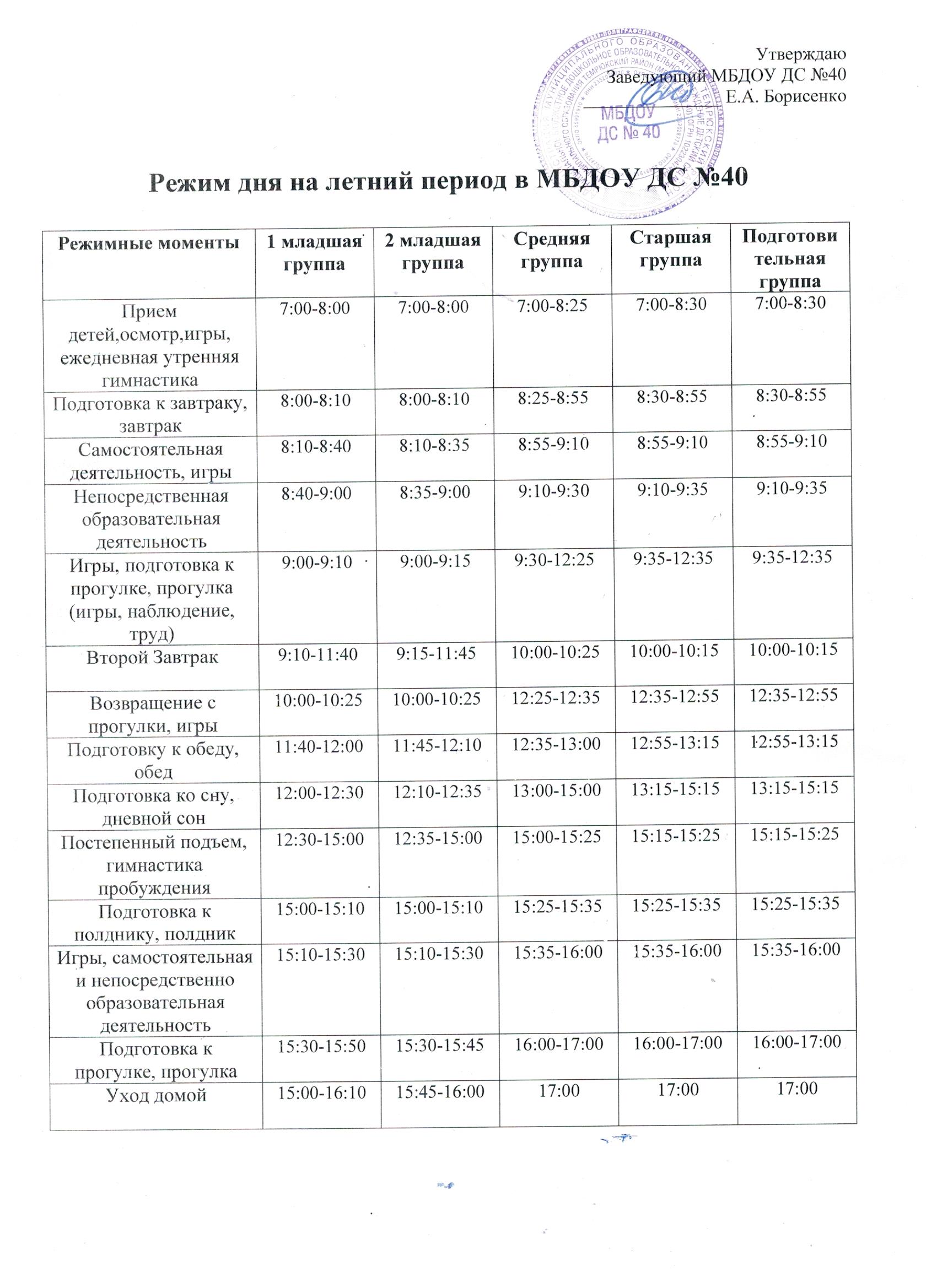 Справка по соблюдению требований санитарных норм к прогулкам и сну детей в МБДОУ ДС № 40.Разделы и направления работыФормы работыОтветственныйИспользование вариативных режимов дня и пребывания ребенка в ДОУРежимы:- типовой режим дня по возрастным группам;- оздоровительный режим дня;- индивидуальный режим дня.ВоспитателиРазнообразные виды организации режима двигательной активности ребенка:регламентированная деятельностьУтренняя гимнастика, физкультминутки, динамические паузы, физкультурные занятия, прогулкиВоспитателичастично регламентированная деятельностьСпортивные праздники и досуги, спортивные игры, подвижные игры на воздухе и в помещенииВоспитателичастично регламентированная деятельностьДни здоровьяВоспитателичастично регламентированная деятельностьПодгрупповые и индивидуальные занятия с варьированием физической нагрузки с учетом исходного уровня здоровья и возможностей ребенкаВоспитателиНерегламентированная деятельностьСамостоятельная двигательная активность детей в помещении и на прогулкеВоспитателиПрофилактические мероприятияЦеленаправленные гимнастические комплексы, комплексы гимнастики пробуждения.ВоспитателиОбщеукрепляющие мероприятияКонтрастные ванны для ногВоспитателиОбщеукрепляющие мероприятияРежим теплового комфорта в выборе одежды для пребывания в группе, на занятиях по физкультуре, во время прогулокВоспитателиОбщеукрепляющие мероприятияРежим проветривания и оптимизации вентиляции во время дневного снаВоспитателиОбщеукрепляющие мероприятияМестные и общие воздушные ванныВоспитателиОбщеукрепляющие мероприятияСвето - воздушные ванны и солнечные ванны в весенне-летний сезонВоспитателиОрганизация питанияОздоровительное питание в соответствии с действующими нормамиПовар, заведующий хозяйствомПсихологическое сопровождение развития детейСоздание благополучного психологического климатаВоспитатели.Психологическое сопровождение развития детейОбеспечение педагогами положительной эмоциональной мотивации всех видов детской деятельностиВоспитателиПсихологическое сопровождение развития детейЛичностно-ориентированный стиль взаимодействия педагогов и специалистов с детьмиВоспитатели.Психологическое сопровождение развития детейФормирование основ коммуникативной деятельности у детейВоспитателиПсихологическое сопровождение развития детейПсихолого- педагогическая поддержка ребенка в адаптационный периодВоспитатели.Формирование основ гигиенических знаний и здорового образа жизниРазвитие представлений и навыков здорового образа жизни и поддержания здоровьяВоспитателиФормирование основ гигиенических знаний и здорового образа жизниВоспитание общих и индивидуальных гигиенических навыков интереса и любви к физической активностиВоспитателиФормирование основ гигиенических знаний и здорового образа жизниФормирование основ безопасности жизнедеятельностиВоспитателиНаправленияработыНаправленияработыУсловия реализации работыУсловия реализации работыУсловия реализации работыУсловия реализации работыОтветственныйСанитарно-гигиенические условияСанитарно-гигиенические условияСанитарно-гигиенические условияСанитарно-гигиенические условияСанитарно-гигиенические условияСанитарно-гигиенические условияСанитарно-гигиенические условияОрганизация водно-питьевого режимаНаличие индивидуальных кружек, бутилированной воды.Наличие индивидуальных кружек, бутилированной воды.Наличие индивидуальных кружек, бутилированной воды.Наличие индивидуальных кружек, бутилированной воды.Наличие индивидуальных кружек, бутилированной воды.завхоз,мл. воспитатели.Организация закаливающих процедурНаличие индивидуальных полотенец для рук и ног, решёток, теплой воды.Наличие индивидуальных полотенец для рук и ног, решёток, теплой воды.Наличие индивидуальных полотенец для рук и ног, решёток, теплой воды.Наличие индивидуальных полотенец для рук и ног, решёток, теплой воды.Наличие индивидуальных полотенец для рук и ног, решёток, теплой воды.младшие воспитатели, воспитатели.Функционирование групп-  наличие перспективного плана по всем видам деятельности согласно возрасту детей;-  наличие родительского уголка в группе (режим дня, сетка занятий, информация оежедневной работе с детьми, папки-передвижки);-  рациональное размещение игровых уголков на участках.-оборудование для мытья игрушек;-  наличие перспективного плана по всем видам деятельности согласно возрасту детей;-  наличие родительского уголка в группе (режим дня, сетка занятий, информация оежедневной работе с детьми, папки-передвижки);-  рациональное размещение игровых уголков на участках.-оборудование для мытья игрушек;-  наличие перспективного плана по всем видам деятельности согласно возрасту детей;-  наличие родительского уголка в группе (режим дня, сетка занятий, информация оежедневной работе с детьми, папки-передвижки);-  рациональное размещение игровых уголков на участках.-оборудование для мытья игрушек;-  наличие перспективного плана по всем видам деятельности согласно возрасту детей;-  наличие родительского уголка в группе (режим дня, сетка занятий, информация оежедневной работе с детьми, папки-передвижки);-  рациональное размещение игровых уголков на участках.-оборудование для мытья игрушек;-  наличие перспективного плана по всем видам деятельности согласно возрасту детей;-  наличие родительского уголка в группе (режим дня, сетка занятий, информация оежедневной работе с детьми, папки-передвижки);-  рациональное размещение игровых уголков на участках.-оборудование для мытья игрушек;  воспитателиБезопасность участковсоздание условий для предупреждения детского травматизма (отсутствие торчащих острых предметов, прочность оборудованиясоздание условий для предупреждения детского травматизма (отсутствие торчащих острых предметов, прочность оборудованиясоздание условий для предупреждения детского травматизма (отсутствие торчащих острых предметов, прочность оборудованиясоздание условий для предупреждения детского травматизма (отсутствие торчащих острых предметов, прочность оборудованиясоздание условий для предупреждения детского травматизма (отсутствие торчащих острых предметов, прочность оборудованияЗаведующая МБДОУУсловия для освоения детьми образовательных областей «Физическая культура», «Социально-коммуникативное развитие»Условия для освоения детьми образовательных областей «Физическая культура», «Социально-коммуникативное развитие»Условия для освоения детьми образовательных областей «Физическая культура», «Социально-коммуникативное развитие»Условия для освоения детьми образовательных областей «Физическая культура», «Социально-коммуникативное развитие»Условия для освоения детьми образовательных областей «Физическая культура», «Социально-коммуникативное развитие»Условия для освоения детьми образовательных областей «Физическая культура», «Социально-коммуникативное развитие»Условия для освоения детьми образовательных областей «Физическая культура», «Социально-коммуникативное развитие»Организация безопасных условий пребывания детейв ДОУОрганизация безопасных условий пребывания детейв ДОУНаличие аптечки первой помощи, исправного оборудования на прогулочных площадкахНаличие аптечки первой помощи, исправного оборудования на прогулочных площадкахНаличие аптечки первой помощи, исправного оборудования на прогулочных площадкахвоспитатели,завхозвоспитатели,завхозФормирование основ безопасного поведения и привычки к здоровому образу жизниФормирование основ безопасного поведения и привычки к здоровому образу жизниНаличие дидактического материала для: работы по ОБЖ, ЗОЖ, обучения детей правилам дорожного движенияНаличие дидактического материала для: работы по ОБЖ, ЗОЖ, обучения детей правилам дорожного движенияНаличие дидактического материала для: работы по ОБЖ, ЗОЖ, обучения детей правилам дорожного движениявоспитатели.воспитатели.Организация двигательного режимаОрганизация двигательного режимаНаличие физкультурного оборудования(мячи, кегли, кольцебросы, скакалки, мешочки с песком, мячи и др.).Профилактика нарушений(зрения, осанки, плоскостопия и др.).Индивидуальная работа с детьми по развитию движений.Организация спортивных праздников, досугов.Наличие физкультурного оборудования(мячи, кегли, кольцебросы, скакалки, мешочки с песком, мячи и др.).Профилактика нарушений(зрения, осанки, плоскостопия и др.).Индивидуальная работа с детьми по развитию движений.Организация спортивных праздников, досугов.Наличие физкультурного оборудования(мячи, кегли, кольцебросы, скакалки, мешочки с песком, мячи и др.).Профилактика нарушений(зрения, осанки, плоскостопия и др.).Индивидуальная работа с детьми по развитию движений.Организация спортивных праздников, досугов.воспитатели групп.воспитатели групп.Труд в природеТруд в природеНаличие оборудования для труда(лопатки, лейки, грабли, совки, ведёрки), клумбы.Наличие оборудования для труда(лопатки, лейки, грабли, совки, ведёрки), клумбы.Наличие оборудования для труда(лопатки, лейки, грабли, совки, ведёрки), клумбы.воспитателивоспитателиРучной трудРучной трудНаличие изобразительных средств(картон, цветная бумага, ножницы, клей, нитки и др.), природного материала, нетрадиционного материала (тесто, ткань, овощи и др.).Организация выставок, конкурсов поделок в ДОУНаличие изобразительных средств(картон, цветная бумага, ножницы, клей, нитки и др.), природного материала, нетрадиционного материала (тесто, ткань, овощи и др.).Организация выставок, конкурсов поделок в ДОУНаличие изобразительных средств(картон, цветная бумага, ножницы, клей, нитки и др.), природного материала, нетрадиционного материала (тесто, ткань, овощи и др.).Организация выставок, конкурсов поделок в ДОУвоспитателивоспитателиОрганизация всех видов игр.Организация всех видов игр.Наличие атрибутов для сюжетно-ролевых игрНаличие дидактических игр (ФЭМП, развитие речи, познание, и др.)Наличие оборудования для театрализованной деятельностиНаличие атрибутов для сюжетно-ролевых игрНаличие дидактических игр (ФЭМП, развитие речи, познание, и др.)Наличие оборудования для театрализованной деятельностиНаличие атрибутов для сюжетно-ролевых игрНаличие дидактических игр (ФЭМП, развитие речи, познание, и др.)Наличие оборудования для театрализованной деятельностиМузыкальный руководитель, воспитатели.Музыкальный руководитель, воспитатели.Организация беседОрганизация беседНаличие материалов по патриотическому воспитаниюНаличие материалов по нравственному воспитаниюНаличие материалов по патриотическому воспитаниюНаличие материалов по нравственному воспитаниюНаличие материалов по патриотическому воспитаниюНаличие материалов по нравственному воспитаниювоспитателивоспитателиУсловия для освоения детьми образовательной области «Познавательное развитие» и «Речевое развитие»Условия для освоения детьми образовательной области «Познавательное развитие» и «Речевое развитие»Условия для освоения детьми образовательной области «Познавательное развитие» и «Речевое развитие»Условия для освоения детьми образовательной области «Познавательное развитие» и «Речевое развитие»Условия для освоения детьми образовательной области «Познавательное развитие» и «Речевое развитие»Условия для освоения детьми образовательной области «Познавательное развитие» и «Речевое развитие»Условия для освоения детьми образовательной области «Познавательное развитие» и «Речевое развитие»Организация познавательных тематических досуговОрганизация познавательных тематических досуговРазработка сценариев.Подготовка атрибутов, костюмов.Наличие дидактических пособий, игрмузыкальный руководитель, воспитатели.музыкальный руководитель, воспитатели.музыкальный руководитель, воспитатели.музыкальный руководитель, воспитатели.Организация экскурсийОрганизация экскурсийПроведение целевых прогулок к школе, в амбулаторию, на почту, в воинскую  часть, по улицам городка.воспитателивоспитателивоспитателивоспитателиОрганизация экспериментальной деятельностиОрганизация экспериментальной деятельностиНаличие  цветников; пособий и оборудования для проведения экспериментоввоспитателивоспитателивоспитателивоспитателиОрганизация литературных тематических досуговОрганизация литературных тематических досуговНаличие детской художественной литературы, иллюстраций к художественным произведениям.воспитателивоспитателивоспитателивоспитателиУсловия для освоения детьми образовательной области «Художественно-эстетическое развитие»Условия для освоения детьми образовательной области «Художественно-эстетическое развитие»Условия для освоения детьми образовательной области «Художественно-эстетическое развитие»Условия для освоения детьми образовательной области «Художественно-эстетическое развитие»Условия для освоения детьми образовательной области «Художественно-эстетическое развитие»Условия для освоения детьми образовательной области «Художественно-эстетическое развитие»Условия для освоения детьми образовательной области «Художественно-эстетическое развитие»Организация изобразительной деятельностиОрганизация изобразительной деятельностиРабота с использованием нетрадиционных методов и материалов.Наличие изобразительных средств и оборудования (мелки, гуашь, акварель, кисти, свечи, природный материал, пластилин)Организация выставок, конкурсов внутри детского сада, игр с песком и водойРабота с использованием нетрадиционных методов и материалов.Наличие изобразительных средств и оборудования (мелки, гуашь, акварель, кисти, свечи, природный материал, пластилин)Организация выставок, конкурсов внутри детского сада, игр с песком и водойвоспитатели.воспитатели.воспитатели.Организация музыкальных развлеченийОрганизация музыкальных развлеченийНаличие детских музыкальных инструментов.Наличие музыкально дидактических игрНаличие музыкальных произведений для слушанияНаличие детских музыкальных инструментов.Наличие музыкально дидактических игрНаличие музыкальных произведений для слушанияМузыкальный руководитель, воспитатели.Музыкальный руководитель, воспитатели.Музыкальный руководитель, воспитатели.СодержаниеВозраст детейВремяпроведенияОтветственныйОптимизация режимаОптимизация режимаОптимизация режимаОптимизация режимаПереход на режим дня в соответствии с теплым периодом года (прогулка – 4–5 ч, сон – 2-3 ч), ОД на свежем воздухе.1,5-7 летЕжедневноВоспитатели, Определение оптимальной нагрузки на ребёнка с учетом возрастных и индивидуальных нагрузок.1,5-7 летЕжедневноВоспитатели, Организация двигательного режимаОрганизация двигательного режимаОрганизация двигательного режимаОрганизация двигательного режимаУтренняя зарядка на воздухе3-7 летЕжедневновоспитателиГимнастика пробуждения1,5-7 летЕжедневно после дневного снаВоспитателиФизкультурные занятия на улице3-7 лет3 раза в неделювоспитателиДозированный бег для развития выносливости3-7 летЕжедневновоспитателиИгры с мячом, развитие умений действовать с предметами1,5-7 летЕжедневноВоспитателиМетание мяча в цель4-7 летЕженедельноВоспитателиПрыжки через скакалку разными способами4-7 летЕжедневноВоспитателиПрыжки в длину с места3-7 летЕженедельноВоспитателиПодвижные игры на прогулке1,5-7 летЕжедневноВоспитателиСпортивные досуги3-7 лет1 раз в две неделивоспитателиЗакаливаниеЗакаливаниеЗакаливаниеЗакаливаниеВоздушные ванны (в облегченной одежде)1,5-7 летЕжедневноВоспитателиПрогулки на воздухе1,5-7 летЕжедневноВоспитателиХождение босиком по траве4-7 летЕжедневно с учётом температурного режимаВоспитателиХождение босиком по дорожке здоровья4-7 летЕжедневноВоспитателиОбширное умывание4-7 летЕжедневно после дневного снаВоспитателиМытьё ног1,5-7 летЕжедневноВоспитателиИгры с водой1,5-7 летВо время прогулки с учётом температурного режимаВоспитателиКоррекционная работаКоррекционная работаКоррекционная работаКоррекционная работаГимнастика пробуждения1,5-7 летЕжедневно после дневного снаВоспитателиКоррекция зренияИндивидуальная и групповая гимнастика1–2 раза в неделюВоспитателиКоррекция осанкиИндивидуальная гимнастика1–2 раза в неделюВоспитателиКоррекция плоскостопияИндивидуальная и групповая гимнастика1–2 раза в неделюВоспитателиПальчиковая гимнастика1,5-7 летЕжедневноВоспитателиДыхательная гимнастика1,5-7 летЕжедневноВоспитателиРелаксация1,5-7 лет2–3 раза в неделюВоспитателиДень неделиФизкультура на улице.Физкультура на улице.Понедельник10.00-10.20Младшая группаПонедельник10.30-10.55Старшая группаВторник10.00-10.10Старшая группаВторник10.20-10.30Младшая группаСреда10.00-10.20Старшая группаСреда10.30-10.55Младшая группаЧетверг10.00-10.10Старшая группаЧетверг10.20-10.30Младшая группаПятница10.00-10.20Младшая группаПятница10.30-10.55Старшая группа№ п/пСодержание работыСрокиОтветственныеВоспитательно-образовательная работа с детьмиВоспитательно-образовательная работа с детьмиВоспитательно-образовательная работа с детьмиВоспитательно-образовательная работа с детьми1Календарное планированиеВ течение ЛОПВоспитатели2Игры, наблюдения, труд, изготовление атрибутов к летним праздникам и развлечениям, изготовление поделок из природного материала, оригами из бумаги, рисунки на асфальте, игры с водойИюнь, августВоспитатели3Музыкальные и физкультурные развлечения 1 раз в неделюВ течение ЛОПмуз. руководитель, воспитатели4Игровая деятельность согласно требованиям программыВ течение ЛОПВоспитатели5Работа с детьми по предупреждению бытового и дорожного травматизма. Беседы, развлечения, игры по ознакомлению с правилами дорожного движения, экскурсииВ течение ЛОПВоспитатели6Экскурсии и целевые прогулки с детьми за территорию детского сада: пешеходная прогулка; экскурсия в детскую библиотеку; амбулаторию, целевая прогулка к СОШ; экскурсия в воинскую часть, магазин, почту, поликлинику;Июнь, августВоспитатели7Экологическое воспитание детей: беседы; прогулки, экскурсии в ближайшее природное окружение; наблюдения, эксперименты с живой и неживой природой; труд на участке, в цветнике т.п.В течение ЛОПВоспитателиОздоровительная работа с детьмиОздоровительная работа с детьмиОздоровительная работа с детьмиОздоровительная работа с детьми1Максимальное пребывание детей на свежем воздухе (утренний прием, гимнастика, физкультурные занятия, прогулки, развлечения)В течение ЛОПвоспитатели2Создание условий для повышения двигательной активности детей на свежем воздухе путем расширения ассортимента выносным оборудованиемИюньАдминистрация  ДОУ3Осуществление различных видов закаливания в течение дня (воздушные, солнечные ванны, закаливание водой, босохождение и пр.)В течение ЛОПВоспитатели4Индивидуальная и подгрупповая работа с детьми по развитию основных видов движений на прогулкеВ течение ЛОПвоспитатели5Ежедневное включение в меню свежих овощей, фруктов, соковВ течение ЛОППовар, завхозПрофилактическая работаПрофилактическая работаПрофилактическая работаПрофилактическая работа1Инструктаж с сотрудниками ДОУ по:−       организации охраны жизни и здоровья детей;−       предупреждению детского травматизма, ДТП;−       предупреждению отравления детей ядовитыми растениями;−       охране труда и выполнению требований техники безопасности на рабочем месте;−       оказанию первой помощи при солнечном и тепловом ударе;−       профилактике клещевого энцефалита;−       профилактике пищевых отравлений и кишечных инфекцийМайЗаведующая МБДОУ,завхоз2Собеседование с воспитателями:−       о рекомендациях врача по правильной организации закаливающих процедур;−       по оказанию первой помощиМайЗаведующая МБДОУ3Оформление санитарных бюллетеней:«Кишечная инфекция»; «Клещевой энцефалит»; «Профилактика глазного травматизма»;«Овощи, фрукты. Витамины»Июнь-августВоспитатели4Беседы с детьми:«Болезни грязных рук»; «Ядовитые растения»; «Как уберечься от пагубного воздействия солнца»; «Что можно и что нельзя»; «Наш друг – светофор»; «Закаляйся, если хочешь быть здоров!»Май-августВоспитателиРуководство и контроль оздоровительной работыРуководство и контроль оздоровительной работыРуководство и контроль оздоровительной работыРуководство и контроль оздоровительной работы1Смотр-конкурс по подготовке групп и участков к ЛОПИюньЗаведующая МБДОУ2Утренний прием (гимнастика на воздухе, прогулки)В течение ЛОПст.воспитатель3Проверка наличия и сохранности выносного материалаВ течение ЛОПзавхоз4Выполнение инструкцийВ течение ЛОПЗаведующая МБДОУ5Организация питания: формирование КГН; документация по питанию, перспективное меню; витаминизация, контроль калорийности пищиВ течение ЛОПЗаведующая МБДОУ,повар, завхоз6Закаливание. Проведение физкультурных игр и развлеченийВ течение ЛОПвоспитатели7Планирование и организация познавательной деятельности детейВ течение ЛОПвоспитатели8Организация работы по изучению ПДДВ течение ЛОПвоспитатели9Работа с родителямиВ течение ЛОПЗаведующая МБДОУ,воспитателиМетодическая работаМетодическая работаМетодическая работаМетодическая работа1Консультации для воспитателей:«Особенности планирования воспитательно-оздоровительной работы в летний период»; «Оздоровление детей в ЛОП»;«Развитие творчества детей в летний период»; «Подвижные игры на прогулке»;«Экологическая тропа».Июнь-Августвоспитатели2Выставка методических пособий, статей и журналов по работе с детьми в летний периодАвгуствоспитатели3Индивидуальная работа с воспитателями (по запросам)В течение ЛОПЗаведующая МБДОУРабота с родителямиРабота с родителямиРабота с родителямиРабота с родителями1Оформление «Уголка для родителей» в группах: режим дня,рекомендации по воспитанию детей летом; рекомендации по экологическому воспитанию; рекомендации по познавательному развитию дошкольниковИюнь АвгустВоспитатели2Оформление «Уголка здоровья для родителей»: профилактика солнечного теплового удара; профилактика кишечных инфекций; организация закаливающих процедурИюнь-августвоспитатели3Консультация для родителей«Как организовать летний отдых ребенка»ИюньВоспитатели4Участие родителей в озеленении, украшении  и покраске участковВ течение ЛОПВоспитателиОснащение групп и участковОснащение групп и участковОснащение групп и участковОснащение групп и участков1Косметический ремонт групп и помещений и покраска оборудования на участкеИюньИюльЗаведующая МБДОУ,завхоз2Дополнение оборудования участков песочницами, игровыми модулями.Июнь-августЗаведующая МБДОУ,завхоз3Организация подвоза песка. Высадка деревьев, разбивка цветниковИюньЗаведующая,Зам.зав. по АХЧ4Оборудование безопасного входа в детский садИюньст.воспитатель,Зам.зав. по АХЧ5Дополнить выносной материал игрушками и пособиями для игр с песком и водой, для развития детейИюньЗаведующая МБДОУ,воспитателиСодержание работыСрокиОтветственныеИЮНЬИЮНЬИЮНЬ«Солнце, воздух и вода – наши лучшие друзья» с 03.06 – 07.06«Солнце, воздух и вода – наши лучшие друзья» с 03.06 – 07.06«Солнце, воздух и вода – наши лучшие друзья» с 03.06 – 07.06«Здравствуй лето!»Праздник посвященный «Дню защиты детей». Фотоотчёт на сайт ДОУ03.06Воспитатели«Юные экспериментаторы»Экспериментальная деятельность с использованием различных материалов, беседа о результатах наблюденийФотоотчёт на сайт ДОУ04.06Воспитатели«Вода полезна, вода - беда»Провести беседы с детьми о том какие опасности в себе может таить вода, как правильно играть вблизи водоёмов05.06Воспитатели«Чудесный песок»Провести эксперименты с песком, понаблюдать за его свойствами в сухом и мокром состоянии.06.06Воспитатели«Вот как я могу»Составление картотеки экспериментальной деятельности07.06Воспитатели, родители«Россия – моя Родина» с 10.06 – 14.06«Россия – моя Родина» с 10.06 – 14.06«Россия – моя Родина» с 10.06 – 14.06«Мы открываем Краснодарский край»Просмотр познавательных фильмов о России, рассматривание книг о Краснодарском крае10.06Воспитатели12 июня – «День России»Беседы с детьми, просмотр тематических презентаций и фильмов11.06Воспитатели«Мой посёлок»Беседы с детьми о родном посёлке, его достопримечательностях13.06Воспитатели«Дом, где я живу»Выставка детских работ, рассказы детей о месте их проживания14.06Воспитатели«Неделя безопасности» c 17.06 – 21.06 «Неделя безопасности» c 17.06 – 21.06 «Неделя безопасности» c 17.06 – 21.06 «Правила дорожные – правила надёжные!»Беседа о правилах ПДД, правил поведения пешехода, знания дорожных знаков.17.06Воспитатели«Служба 01»Беседа о работе пожарной службы. Закрепить правила поведения при пожаре. Провести учебную тревогу.18.06Воспитатели, родители«Наша полиция нас бережет»Закрепить знания номеров телефонов вызова экстренных служб. Побеседовать о важности этих профессий. 19.06Воспитатели«Умелые ручки»Изготовление различных видов транспорта, с которыми можно  в дальнейшем играть в группе или на улице (или атрибутов к играм по ПДД).20.06Воспитатели, родители«А у нас велосипед, а у вас?»Конкурс на лучший транспорт (самокат, велосипед, скейтборд т.д.), оценивается оригинальность украшения и представления.21.06Воспитатели«Неделя семьи» с 24.06 – 28.06«Неделя семьи» с 24.06 – 28.06«Неделя семьи» с 24.06 – 28.06«День рассказов о родителях»Поговорить о родственных связях, закрепить знания ФИО своих родителей, их увлечений и хобби24.06Воспитатели«Дочки-матери»Закрепление правил поведения в семье, поговорить о правилах в семьях воспитанников.Сюжетно-ролевые игры по теме25.06Воспитатели«Моя семья»Организовать рассказы детей о своей семье, своих родственникахТеневой театр «Мастерская чудес»26.069:30Воспитатели, родители«Пусть всегда будет солнце…»Выставка детских работ по теме27.06Воспитатели«Это всё обо мне!»Подготовить фильм/презентацию о жизни ребенка за пределами д/с, интересные факты его биографии28.06Воспитатели, родителиАВГУСТАВГУСТАВГУСТ«В здоровом теле – здоровый дух!» с 19.08 – 23.08«В здоровом теле – здоровый дух!» с 19.08 – 23.08«В здоровом теле – здоровый дух!» с 19.08 – 23.08«Витаминкины беседы»Поговорить о вредных и полезных продуктах, о витаминах, содержащихся в пище.19.08Воспитатели«День подвижных игр»Вспомнить с детьми правила подвижных игр; изготовить атрибуты для физкультурного уголка20.08Воспитатели«Да здравствует мыло душистое!»Провести беседу с детьми о соблюдении правил личной гигиены, об атрибутах, помогающих поддерживать внешний вид.21.08Воспитатели«Кто же нам поможет?»Беседа с детьми о профессии «медицинский работник». О том, как позвать на помощь в случае экстренной ситуации.22.08Воспитатели«Мы спортсмены»Спортивные состязания между группами (внутри группы)Фотоотчет на сайт ДОУ23.08Воспитатели«До свидания, лето!» с 26.08 – 30.08«До свидания, лето!» с 26.08 – 30.08«До свидания, лето!» с 26.08 – 30.08«Времена года»Поговорить об окончании летнего сезона, понаблюдать за изменениями в природе.26.08Воспитатели«Наше лето»Оформить уголок с фотографиями и статьями о прошедшем лете в детском саду27.08Воспитатели«Моё лето»Оформление альбома с фотографиями и рассказами детей о прошедшем лете.28.08Воспитатели, родители«День интервью»Провести экскурсию с детьми по помещениям д/с, напомнить о профессиях, которые есть в д/с39.08Воспитатели«Прощаемся с летом»Спортивно-музыкальное развлечениеФотоотчет на сайт ДОУ30.08ВоспитателиМероприятиеДатаДатаОтветственныйОтметка о выполненииОрганизационно-педагогическая работаОрганизационно-педагогическая работаОрганизационно-педагогическая работаОрганизационно-педагогическая работаОрганизационно-педагогическая работаВ группах:Систематизировать материалы по работе летом.Подготовить предметно -развивающую среду к новому учебному году.Май- июньАвгустМай- июньАвгустВоспитатели группВ методическом кабинете:организовать выставку методической, художественной, познавательной литературы и пособий по работе летом;разработать перспективные планы воспитательно-оздоровительной работы в разных возрастных группах;подготовка кабинета к новому учебному году в соответствии с учебным планом.Работа творческой группы по участию в российском туре «Воспитатель года»Методические разработки праздников, развлечений.Подготовка статей на сайт МБДОУПодготовка выставок, конкурсов.Оформление интерьера МБДОУИюнь -августИюнь -августЗаведующая МБДОУРабота с кадрамиРабота с кадрамиРабота с кадрамиРабота с кадрамиРабота с кадрамиРабочее совещание (педчас):организация и методика проведения физкультурно-оздоровительной работы летом;анализ проведения воспитательно-оздоровительной работы летом, корректировка плана.Рабочее совещание (педчас):организация и методика проведения физкультурно-оздоровительной работы летом;анализ проведения воспитательно-оздоровительной работы летом, корректировка плана.Июнь.АвгустЗаведующая МБДОУПедагогическое совещание «Итоги работы летом»:анализ выполнения плана работы на лето;представление опытов работы;анализ заболеваемости, эффективность оздоровительных процедурПедагогическое совещание «Итоги работы летом»:анализ выполнения плана работы на лето;представление опытов работы;анализ заболеваемости, эффективность оздоровительных процедурАвгустЗаведующая МБДОУИнструктивно-методические совещанияинструкция по охраны жизни и здоровья детей в летний период в детском саду , на площадках, при проведении целевых прогулок, экскурсий, предупреждению детского травматизма, ДТП; антитеррора- инструкция «О предупреждении отравления детей ядовитыми растениями и грибами».- О соблюдении техники безопасности при организации трудовой деятельности в МБДОУ.- Инструкция «Оказание первой медицинской помощи»- «Соблюдение питьевого и санитарно-эпидемиологического режима в летних условиях»- Инструктаж по пожарной безопасностиИнструктивно-методические совещанияинструкция по охраны жизни и здоровья детей в летний период в детском саду , на площадках, при проведении целевых прогулок, экскурсий, предупреждению детского травматизма, ДТП; антитеррора- инструкция «О предупреждении отравления детей ядовитыми растениями и грибами».- О соблюдении техники безопасности при организации трудовой деятельности в МБДОУ.- Инструкция «Оказание первой медицинской помощи»- «Соблюдение питьевого и санитарно-эпидемиологического режима в летних условиях»- Инструктаж по пожарной безопасностиМай- ИюньЗаведующая МБДОУ,завхозКонсультацииПомощь родителям в приобщении детей к природе в летний период.Организация адаптационного периода«Лето – самое удобное время для закаливания»«Планирование и организация трудовой деятельности со старшими дошкольниками»Поделки из бросового материалаКонсультацииПомощь родителям в приобщении детей к природе в летний период.Организация адаптационного периода«Лето – самое удобное время для закаливания»«Планирование и организация трудовой деятельности со старшими дошкольниками»Поделки из бросового материалаИюньИюнь, АвгустВоспитательЗарипова А.В.Воспитатель Кротенко А.А.Воспитатель Лаптева Н.Н.Семинар-практикум«Подвижные игры летом»Проведение игр с водой и песком.Семинар-практикум«Подвижные игры летом»Проведение игр с водой и песком.ИюньАвгуствоспитателиВыставки, конкурсы:Конкурс «Пусть всегда будет солнце…». Рисунки на асфальте.Конкурс на самый летний участок.Танцевальный конкурс.Конкурс чтения стихов о лете.Выставка детских работ «Животные Камчатки».Выставки, конкурсы:Конкурс «Пусть всегда будет солнце…». Рисунки на асфальте.Конкурс на самый летний участок.Танцевальный конкурс.Конкурс чтения стихов о лете.Выставка детских работ «Животные Камчатки».Июнь-августвоспитатели, родители.Контроль:организация питания (постоянно);проведение оздоровительных процедур (систематически);выносной материал для прогулок (взаимопроверки);планирование воспитательно-образовательной работы (предупредительный)Контроль:организация питания (постоянно);проведение оздоровительных процедур (систематически);выносной материал для прогулок (взаимопроверки);планирование воспитательно-образовательной работы (предупредительный)Заведующая,Завхоз, воспитателиРабота с семьейРабота с семьейРабота с семьейРабота с семьейРабота с семьейГрупповые консультации:«Социально-коммуникативное развитие дошкольника);«Познаем окружающий мир» (знакомство с профессиями родителей, участие родителей в образовательной деятельности ДОУ)Июнь - августИюнь - августвоспитателиНаглядная информация:рекомендации по организации отдыха детей;«Поиграйте с детьми» (Картотека игр);«Почитайте детям» (детская художественная литература)ОБЖУголок здоровьяПрава детейИюнь - августИюнь - августвоспитателиВыставки:«Ребёнок и окружающий мир» выставки детских работ.Июнь - августИюнь - августВоспитателиПривлечение родителей к оснащению участка для игровой деятельности детейПостоянноПостоянновоспитателиСовместные спортивные праздники и развлеченияИюнь -августИюнь -августвоспитателиСотрудничество с родителями в период адаптацииАнкетирование родителей по выявлению детей с предпосылками к тяжелой степени адаптации.Консультация по проблеме постепенного перехода из семьи в дошкольное учреждение.Просветительская работа (памятки, рекомендации)АвгустАвгуствоспитателиСанитарно-просветительная работаСанитарно-просветительная работаСанитарно-просветительная работаСанитарно-просветительная работаСанитарно-просветительная работаКонсультации для педагогов и родителей:«Организация гигиенических и закаливающих процедур» (для воспитателей и помощников воспитателей);«Профилактика кишечных заболеваний» (для помощников воспитателя, повара, родителей);«Профилактика травматизма» (для воспитателей, помощников воспитателя и родителей);«Как организовать летний отдых детей» (для родителей);«Первая помощь при отравлении, солнечном ударе» (для родителей и персонала)ПостоянноПостоянновоспитателиИгры, беседы с детьмиПостоянноПостоянноВоспитательНаглядные санитарные листки:«Правила поведения у воды»;«Осторожно! Ядовитые растения!»ВоспитателиКонтроль за санитарно-гигиеническими условиями организации режима дня, питания и физическим воспитанием детей:ежедневный контроль за санитарным состоянием помещений и участков;отработать режим контроля дня для разных возрастных и смешанных групп на летний период;постоянный контроль за организацией и качеством питания детей;контроль за санитарным состоянием пищеблока и обработкой пищи;контроль за физическим воспитанием детей, условиями, организацией и осуществлением двигательного и общего режима дняПостоянноПостоянноЗаведующая,завхозАдминистративно-хозяйственная работаАдминистративно-хозяйственная работаАдминистративно-хозяйственная работаАдминистративно-хозяйственная работаАдминистративно-хозяйственная работаПроизводственное совещание «Работа летом»:знакомство с планом работы; утверждение графиков работы, режима групп;анализ заболеваемости (ежемесячно)ИюньИюньЗаведующаяЕжедневный осмотр территории МБДОУЗнакомство с планом работы на лето,  утверждение графиков работы и режима дня групп.Высадка цветочной рассады, деревьев в отведенных на участке детского сада местах.Проведение инструктажа со всеми категориями сотрудников МБДОУ  о значении и особенностях оздоровительной работы с детьмиИнструктаж по охране жизни и здоровья детей в детском саду и на детских площадках.Обновление:-  крышек на песочницах,- покраска физкультурного оборудования на участке,- покраска  детских участков.Инструктаж  по пожарной безопасности, технике безопасности на рабочих местах.Июнь- августИюнь- августЕжедневнозавхозЗаведующаяВоспитатели групп.Заведующая,завхозЗаведующаязавхоззавхозВозрастная группаПрогулка (продолжительность в режиме дня)Дневной сон (продолжительность в режиме дня)1 младшая(1,6-3 года)4 ч. 35мин.2 ч. 55 мин.2 младшая(3-4 года)5 ч. 10мин. 2 ч. 25 мин.Средняя(4-5лет)5 ч. 20 мин. 2 ч. 20 минСтаршая(5-6 лет)5 ч. 20 мин. 2 ч. 00 минПодготовительная(6-7 лет)5 ч. 45 мин. 2 ч. 00 мин